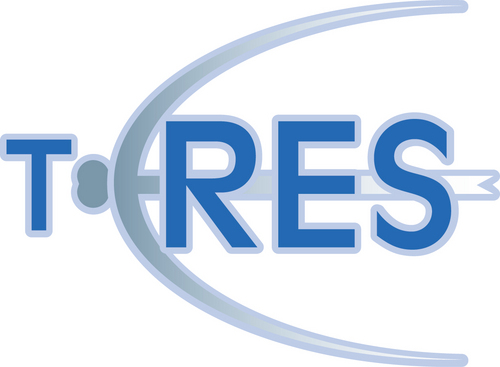 101 - UBC Family Practice Sample Aggregated Field Notes ReportWho sees what?Residents: Using the reporting function of T-Res, you may view all field notes with your name attached (either written by you, or written by a preceptor). Your Site Director, Site Coordinator, Site Assessment & Evaluation faculty, and the Program Director may view all your Field notes.  The Lead Assessment and Evaluation faculty may view your field note data with the goal of improving the quality of the program's assessment system.Preceptors: Using the reporting function of T-Res, you may view all the resident field note data that you have entered, yourself, as well as any field notes on which you have been identified as the feedback-provider. When multiple preceptors work with a single resident during a learning event/rotation, the resident will provide a designated head evaluator with a summary collection of field note data, including those entered by all preceptors involved in the specified learning event/rotation, to help the head evaluator complete a summative assessment (Web-Eval ITAR form).  There are no other times where one preceptor may view field notes created by others.Site Directors : Using the reporting function, you may view all field note data for any resident assigned to your site.Sample ResidentSample ResidentSample ResidentSample ResidentSample ResidentR19/1/2014 to 9/15/20149/1/2014 to 9/15/20149/1/2014 to 9/15/2014Domain of CareSkill DimensionsCanMEDS-FM RolesActivity ObservedContinue (what was done well)Continue (what was done well)Continue (what was done well)Consider (what to improve)Supervision RequiredSupervision RequiredFollow-Up (Optional)Direct ObservationChildren and AdolescentsPatient Centred MethodProfessionalHistory and exam of back pain in an adolescentVery sensitive and professional approachVery sensitive and professional approachVery sensitive and professional approachContinue to work on organization of the exam sequence. Test toe strength, Planters, SLR.DistantDistantYesMaternity and NewbornClinical Reasoning SkillsFM ExpertComplete prenatal physical examinationWell explained purpose of examination and ensures patient comfortWell explained purpose of examination and ensures patient comfortWell explained purpose of examination and ensures patient comfortFocus on even more comprehensive examination (more detailed head/neck, lymphadenopathy, optimal positioning for cardio exam)CloseCloseYesChildren and AdolescentsCommunication SkillsFM ExpertAssessment of acneGood clinical assessmentGood clinical assessmentGood clinical assessmentImprove knowledge of appropriate acne RxDistantDistantPrepare 2 minute oral summary on acne RxNoChildren and AdolescentsCommunication SkillsScholarAssessment of acneGood clinical assessmentGood clinical assessmentGood clinical assessmentImprove knowledge of appropriate acne RxDistantDistantPrepare 2 minute oral summary on acne RxNoMaternity and NewbornProcedural SkillsFM ExpertVaginal deliveryWell controlled deliveryWell controlled deliveryWell controlled deliveryApply pointers on suturing vag tear, delivery of shoulders, delivery of placenta.CloseCloseYesCare of the UnderservedPatient Centred MethodHealth AdvocateInterview with very difficult patientExceptional ability to manage the interview with empathy and health advocacy.Exceptional ability to manage the interview with empathy and health advocacy.Exceptional ability to manage the interview with empathy and health advocacy.Time did not really permit but management of his COPD needs to be addressed.Only for RefinementOnly for RefinementYesCare of the UnderservedPatient Centred MethodCommunicatorInterview with very difficult patientExceptional ability to manage the interview with empathy and health advocacy.Exceptional ability to manage the interview with empathy and health advocacy.Exceptional ability to manage the interview with empathy and health advocacy.Time did not really permit but management of his COPD needs to be addressed.Only for RefinementOnly for RefinementYesCare of AdultsClinical Reasoning SkillsFM ExpertCase presentation for LLQ pain in woman >50.Appropriate recommendations for further investigations.Appropriate recommendations for further investigations.Appropriate recommendations for further investigations.Important to explicitly list DDx to ensure all relevant diagnoses are considered.Only for RefinementOnly for RefinementNoCare of the ElderlyCommunication SkillsCommunicatorReferral letter compositionBoth referral letters good: you included a clear question, relevant PMHx, med list, and copies of relevant investigationsBoth referral letters good: you included a clear question, relevant PMHx, med list, and copies of relevant investigationsBoth referral letters good: you included a clear question, relevant PMHx, med list, and copies of relevant investigationsInclude allergy informationOnly for RefinementOnly for RefinementNoChildren and AdolescentsPatient Centred MethodCollaboratorHistory and examination of a child with a rashVery professional approach to grandmother and child. Good rapport.Very professional approach to grandmother and child. Good rapport.Very professional approach to grandmother and child. Good rapport.Don't forget to ask about immunization statusDistantDistantYesChildren and AdolescentsPatient Centred MethodFM ExpertHistory and examination of a child with a rashVery professional approach to grandmother and child. Good rapport.Very professional approach to grandmother and child. Good rapport.Very professional approach to grandmother and child. Good rapport.Don't forget to ask about immunization statusDistantDistantYesYellow = Preceptor-written field noteBlue =  Resident-written field note